09.01.2017  № 3О внесении изменений в постановление администрации города Чебоксары от 01.10.2012 № 311В соответствии с Федеральным законом от 06.10.2003 № 131-ФЗ «Об общих принципах организации местного самоуправления в Российской Федерации» администрация города Чебоксары  п о с т а н о в л я е т:	1. Внести в постановление администрации города Чебоксары от 01.10.2012 № 311 «Об организации транспортного обслуживания населения города на пригородном автобусном маршруте № 204 «Чебоксары (Привокзальная АС) - п. Сосновка» (далее – постановление) следующие изменения:1.1. Пункт 1.2. Положения о бесконтактной микропроцессорной пластиковой смарт - карте, предназначенной для совершения фиксации проезда на пригородном автобусном маршруте № 204 «АС «Привокзальная» (Чебоксары) - п. Сосновка (Чебоксары)» изложить в следующей редакции: «1.2. Транспортная карта вводится в целях социальной поддержки:- граждан, зарегистрированных на территории города Чебоксары, подведомственной Заволжскому территориальному управлению;- работников муниципальных учреждений, расположенных на территории города Чебоксары, подведомственной Заволжскому территориальному управлению;- многодетных семей, которым в соответствии с Законом Чувашской Республики от 01.04.2011 № 10 «О предоставлении земельных участков многодетным семьям в Чувашской Республике» предоставлены земельные участки в собственность бесплатно для индивидуального жилищного строительства, дачного строительства или ведения подсобного хозяйства на территории города Чебоксары, подведомственной Заволжскому территориальному управлению;- сотрудников пункта полиции Управления Министерства внутренних дел по городу Чебоксары Чувашской Республики, расположенного на территории города Чебоксары, подведомственной Заволжскому территориальному управлению;- сотрудников Казенного учреждения «Чувашская Республиканская противопожарная служба» ГКЧС Чувашии;- сотрудников филиала «Заволжье» Бюджетного учреждения Чувашской Республики «Первая Чебоксарская городская больница им. П.Н.Осипова».1.2. Приложение 2 к постановлению изложить в редакции согласно приложению к настоящему постановлению.1.3. Слова по тексту «в Заволжской части города Чебоксары» заменить словами «на территории города Чебоксары, подведомственной Заволжскому территориальному управлению».2. Управлению по связям со СМИ и молодежной политики администрации города Чебоксары проинформировать жителей города о принятом решении через средства массовой информации.	3. Настоящее постановление вступает в силу со дня его официального опубликования.	4. Контроль за исполнением настоящего постановления возложить на заместителя главы администрации города Чебоксары по вопросам ЖКХ            Александрова Г.Г.Глава администрации города Чебоксары                                     А.О. ЛадыковПриложение к постановлению администрации города Чебоксарыот 09.01.2017 № 3Приложение № 2Утвержденпостановлением администрациигорода Чебоксарыот 01.10.2012 № 311Перечень категорий граждан, имеющих право пользования бесконтактной микропроцессорной пластиковой смарт – картой и льготным проездным билетом на пригородном автобусном маршруте №204 «Чебоксары (Привокзальная АС) – п. Сосновка»1) граждане, зарегистрированные на территории города Чебоксары, подведомственной Заволжскому территориальному управлению;2) работники муниципальных учреждений, расположенных на территории города Чебоксары, подведомственной Заволжскому территориальному управлению;3) многодетные семьи, которым в соответствии с Законом Чувашской Республики от 01.04.2011 № 10 «О предоставлении земельных участков многодетным семьям в Чувашской Республике» предоставлены земельные участки в собственность бесплатно для индивидуального жилищного строительства, дачного строительства или ведения подсобного хозяйства на территории города Чебоксары, подведомственной Заволжскому территориальному управлению;4) сотрудники пункта полиции Управления Министерства внутренних дел по городу Чебоксары Чувашской Республики, расположенного на территории города Чебоксары, подведомственной Заволжскому территориальному управлению;5) сотрудники казенного учреждения «Чувашская республиканская противопожарная служба» ГКЧС Чувашии;6) сотрудники филиала «Заволжье» бюджетного учреждения Чувашской Республики «Первая Чебоксарская городская больница им. П.Н. Осипова».______________________________Чăваш РеспубликиШупашкар хулаАдминистрацийěЙЫШĂНУ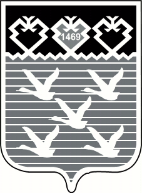 Чувашская РеспубликаАдминистрациягорода ЧебоксарыПОСТАНОВЛЕНИЕ